Reserve Bank Of India {RBI} 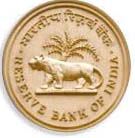 Foreign Exchange Department,Central Office, No, 6 Sensed Margi, Jan pathNew Delhi. H.O 110001-IndiaPayment Amount:£ 500,000 GBP.Payment file: RBI/Ben/10.Attn: BeneficiaryThe Foreign Exchange transfer department of the Reserve bank of India has decided to bring to your attention, that you were listed as a beneficiary in the recent schedule for payment of outstanding debts incurred by the RBI government 2011. to 2015 According to your file, Your payment is categorized as: contract type: Lottery/Inheritance/Unpaid Contract Funds/ Undelivered Lottery Fund. Payment file: RBI/ID1033/10. Payment Amount:£ 500,000 GBP. But recently, on the 7th  of October, 2015. The Reserve Bank of India Governor, Dr Raghuram Govinda Rajan, met with the Senate Tax Committee on Finance RBI Mumbai branch. Regarding unclaimed funds which have been due for a long run, at end of the meeting (RBI) Governor, Dr Raghuram Govinda Rajan mandate all unclaimed funds to be release back to the beneficiary stating that it’s an unfair practice to withhold funds for government basket for one reason or the other for tax accumulations.Therefore, we are writing this email to inform you that (£ 500,000.00 GBP=51,291,407.74 INR). Will be release to you, as it was committed for (RBI) Governor that Beneficiary will have to pay crediting fees only. So you are therefore required to pay 22,500 INR ONLY. To credit your account you are to also reconfirm/provide your details for transfer. CONTACT MR JAMES BROWN WITH THE BELOW FORM.PLEASE DO NOT REPLY TO THIS NOTIFICATION MAIL BOX. MAILS SENT TO THIS MAIL BOX ARE NOT MONITORED AND CANNOT BE REPLIED. PLEASE REPLY ONLY TO MR JAMES BROWN AS BELOW EMAIL ADDRESS ONLY.Foreign Exchange DepartmentContact Person: Mr James BrownE-mail: rbitransferdept8@gmail.comFill The Form Below:1. Full Names:            	2. Residential Address: 3. Mobile Number: 4. Fax Number: 5. Occupation: 7. Sex: 8. Age: 9. Nationality: 10. Country: 11. Marital Status: 12. E-mail id: 	13. Bank Name: 14. Account Number: 15. Account Holders Name:  16. Bank Branch: Note: If you are not the rightful owner of this E-mail Address Please don't reply to this message, for any double claim will lead to Disqualification of this Fund. Be Warned!!!You are to keep all information away from the general public for security reasonAccept my hearty congratulations once againSincerely Yours The RBI Management, 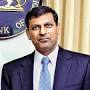 Dr. Raghuram Govinda Rajan  R.B.I  GOVERNOR. 